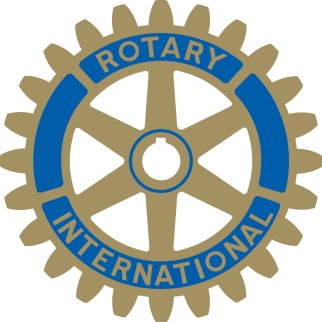 TWIN PEAKS ROTARY CLUB AWARDS2019Each year, Twin Peaks Rotary gives several awards to its members as well as members of the community.  Potential candidates are nominated by members of Twin Peaks Rotary and selected by the Awards Committee and/or Club Leadership (depending on the award).Please consider nominating those you feel are deserving!  Nominations are due June 14, 2018.  Awards will be given during a ceremony at our July 12, 2018 meeting.  Please write a paragraph or two about the person’s contributions to the club and/or community based on the descriptions below.  Nominations can be submitted as follows:E-Mail or In-Person- 	Stacy Cornay - scornay@comm-concepts.comMail- 		Twin Peaks Rotary Awards Committee		PO Box 713		Longmont, CO  80502LeMoyne Monson AwardGiven to a Club member who exemplifies “service above self” to Twin Peaks Rotary beyond the normal Rotarian.2021		Kurt Finley/ Dietra Porter2020		Beth Shipp2019		Stephanie McKay2018		Steve Benscheidt2017		Kent Schnegelberger & Rich Schenker2016		Gretchen Dixon2015		Debbie Adams2014		Anton Dworak2013		Tom Stover2012		Mike Palmer2011		Eric Kittelberger2010		Ray Derr2009		Wendi Nafziger2008		Ted Schey/Don RenzelmanLarry Nelson AwardGiven to a Club member who exemplifies both Rotary Club service and Community service.2021		Anton Dworak2020		Carol Schack2019		Ted Schey2018		Shawn Lewis2017		Greg Ludlow2016		Stacy Cornay2015		Geoff Howe2014		Scott Gilbert2013		Stephanie McKay2012		Mike Pipis2011		Steve Benscheidt2010		Rick Samson 2009		Dave Schey2008		Mike McDonoughNew Member AwardGiven to a new member of the Club by the President- but nominations are welcome.2021		Charlene Santala Gearing2020		Donna Mercier2019		Ashley Kasprzak2018		Tom Basil2017		Ted Werner, Audrey Werner2016		Dietra Porter2015		Thaxter Williams/Rick Accountius2014		Shawn Lewis2013		Clay Olson2011		Stephanie McKay2010		Marika Baris/Bill Smellage2009		Frank Oliver2008		Chris Henson4 Way Test AwardGiven to anyone, inside or outside the Club, who exemplifies the strands of the Four Way Test.Is it the truth?  Is it fair to all concerned?  Will it build goodwill and better friendships?  Will it be beneficial to all?2021		Rick Samson, Smucker’s (Jeff Nagel)2020		Charlene Santala Gearing, Jim Marty2019		George Torres, Jennifer Spitz, Rick Kalamaya2018		Kent Schnegelberger2017		Laura Bickers, Diane Goldenstein2016		Tracy Bernett, Duane Hahn2015		Denny Gordon2014		Forrest Fleming2013		Jeanne Dworak2012		Kathy Weber-Harding2011		Dean Coulter2007		Dave Chrisman2002		Lucy Stromquist, TeeDee Kiester, Glenn Wright, Bob Reed2001		Bill Mikesell, K.C. Cassell, Roger Driver, Chris Ringdahl2000		George Stevens, Bill Stewart, Claire and Richard Voichek, Barb Huner1999		Lila Jean Stewart, Ted and Dave Schey, David Devine1998		Sue Jacobson, Suzanne Strear, Don Renzelman, John Caldwell1997		Nanci Kalamaya, John Poynton, LeMoyne Monson, Dean Lehman1996		Ray Potter, Bea Malchow, Dan Straight, Wayne Jurgens1995		Bob Sarchet1988		Gary Kolln